90-GIÔÙI XOAY VAÄT CUÛA TAÊNG VEÀ NGÖÔØI KHAÙCKhi Phaät an truù taïi thaønh Xaù-veä, noùi roäng nhö treân. Khi aáy, coù vò Tyø-kheo khaát thöïc, ñeán giôø, beøn khoaùc y, caàm baùt vaøo thaønh tuaàn töï khaát thöïc, ñeán moät nhaø kia, coù moät ngöôøi ñaøn baø noùi:Thöa Toân giaû, ñeán ngaøy moã, con seõ cuùng döôøng trai phaïn vaø y phuïc cho chuùng Taêng.Laønh thay Öu-baø-di! Neân kíp thôøi vì thaân maïng vaø taøi saûn maø tu ba phaùp kieân coá, thöôøng sieâng tu taäp chôù neân trì hoaõn.Sau khi khaát thöïc xong, Tyø-kheo trôû veà Tinh xaù, noùi vôùi caùc Tyø- kheo khaùc:Naøy caùc Tröôûng laõo, toâi maùch vôùi caùc vò moät vieäc toát.Vieäc toát gì theá?Gia ñình kia ñeán ngaøy aáy seõ cuùng döôøng trai phaïn vaø y phuïc cho chuùng Taêng.Luùc aáy, Nan-ñaø vaø Öu-ba-nan-ñaø ôû caùch ñoù khoâng xa, nghe noùi theá, lieàn hoûi:Nhaø aáy ôû ñaâu? Teân hoï laø gì? Cöûa ngoõ xoay veà höôùng naøo?Hoûi ñaày ñuû vaø bieát roõ caùc vieäc xong, saùng sôùm hoâm sau, hai ngöôøi ñi ñeán nhaø aáy, noùi vôùi Öu-baø-di:Toâi nghe coù tin toát laønh.Toân giaû nghe ñöôïc tin gì vaäy?Baø ñònh cuùng döôøng trai phaïn vaø y phuïc cho chuùng Taêng coù ñuùng theá khoâng?Luùc ñaàu con coù taâm nguyeän aáy, nhöng e nöûa chöøng gaëp nhöõng trôû ngaïi, chaúng bieát coù thaønh töïu ñöôïc khoâng!Öu-ba-nan-ñaø lieàn baûo Öu-baø-di:Baø neân ñem chieác y aáy maø cuùng döôøng cho Nan-ñaø.Nhaø con khoâng coù vaät gì khaùc nöõa, chæ coù chieác y naøy thoâi, nhöng con ñaõ ñònh cuùng döôøng cho Taêng, giôø khoâng theå naøo thay ñoåi ñöôïc.Öu-ba-nan-ñaø lieàn leân gioïng mæa mai:Theá naøo laø Taêng? Con quaï giaø cuõng laø Taêng. Con cuù giaø cuõng laø Taêng. Taêng nhö caùi coái luûng, caùi boàn ræ khoâng theå ñaày ñaën. Taêng nhö vaäy ñoái vôùi baø coù lôïi ích gì? Coù theå nuoâi soáng con trai, con gaùi baø, coù theå ñeán nhaø vua ñeå giaûi quyeát nhöõng vieäc lieân quan ñeán quan quyeàn ñöôïc khoâng? Nan-ñaø coù theå giuùp baø laøm ñöôïc nhieàu vieäc lôïi ích. Baø haõy ñem chieác y naøy maø cuùng döôøng cho Nan-ñaø.Öu-baø-di vaãn traû lôøi nhö tröôùc.Luùc aáy, Nan-ñaø cuõng khuyeân baø cuùng döôøng cho Öu-ba-nan-ñaø nhö caùch noùi ôû treân. Nhöng Öu-baø-di vaãn noùi:Nhaø con khoâng coù vaät gì khaùc nöõa. Con cuõng muoán duøng noù cuùngdöôøng cho Toân giaû, nhöng vì ñaõ höùa cuùng döôøng cho Taêng, neân khoâng theå thay ñoåi ñöôïc.Öu-ba-nan-ñaø noùi:Cuùng döôøng hay khoâng cuùng döôøng maëc yù baø.Roài boû ñi. Baáy giôø, Öu-baø-di suy nghó: “Chieác y naøy ta cuõng muoán cuùng döôøng cho Nan-ñaø, nhöng Taêng laø ruoäng phöôùc toát laønh, neân ta cuõng muoán cuùng döôøng cho Taêng. Song, Nan-ñaø coù theá löïc lôùn, sôï e oâng coù theå laøm ñieàu gì baát lôïi cho ta”. Suy nghó theá roài, baø quyeát ñònh khoângcuùng döôøng nöõa.Caùc Tyø-kheo nghe theá, beøn ñem söï kieän aáy ñeán baïch leân Theá Toân. Phaät lieàn baûo goïi Öu-ba-nan-ñaø ñeán. Khi thaày ñeán roài, Phaät lieàn hoûi laïi ñaày ñuû söï vieäc keå treân:OÂng coù vieäc ñoù thaät khoâng?Coù thaät nhö vaäy, baïch Theá Toân.Naøy keû ngu si, oâng ñaõ gaây neân ba vieäc xaáu naøy: keû boá thí maát phöôùc, ngöôøi thoï nhaän maát lôïi vaø khinh huûy chuùng Taêng. OÂng khoâng töøng nghe Ta duøng voâ löôïng phöông tieän khen ngôïi ít muoán vaø cheâ traùch muoán nhieàu hay sao? Ñoù laø vieäc phi phaùp, phi luaät, traùi lôøi Ta daïy, khoâng theå duøng vieäc ñoù ñeå nuoâi lôùn phaùp thieän ñöôïc.Theá roài, Phaät truyeàn leänh cho caùc Tyø-kheo ñang soáng taïi thaønh Xaù-veä phaûi taäp hoïp laïi taát caû, vì möôøi lôïi ích maø cheá giôùi cho caùc Tyø- kheo, duø ai nghe roài cuõng phaûi nghe laïi:Neáu Tyø-kheo bieát vaät aáy thí chuû ñ nh cuùng cho Taêng maø vaän ñoäng hoï cuùng cho ngöôøi khaùc, thì phaïm toäi Ba-daï-ñeà.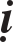 Giaûi Thích:Bieát: Hoaëc töï bieát, hoaëc do nghe ngöôøi khaùc maø bieát.Vaät: Goàm coù taùm thöù keå caû thanh tònh vaø khoâng thanh tònh. Ñònh cuùng: Ñaõ quyeát ñònh choã cuùng döôøng vaät ñoù.Taêng: Goàm coù taùm loaïi, nhö treân ñaõ noùi. Vaän ñoäng: Chuyeån vaät ñoù cho ngöôøi khaùc. Ba-daï-ñeà: Nhö treân ñaõ noùi.Neáu ngöôøi ta ñem phaåm vaät ñeán hoûi Tyø-kheo: “Thöa Toân giaû, con muoán ñem vaät naøy cuùng döôøng, vaäy neân cuùng döôøng nôi naøo?”, thì neân ñaùp: “Tuøy yù oâng (baø) thích nôi naøo thì neân cuùng döôøng nôi ñoù”.Vaäy, cuùng döôøng nôi naøo ñöôïc quaû baùo lôùn?Cuùng döôøng cho Taêng ñöôïc quaû baùo lôùn.Taêng ôû ñaâu giöõ giôùi, con ñònh cuùng döôøng hoï?Khoâng coù Taêng naøo laïi phaïm giôùi.Vò Tyø-kheo naøo sieâng naêng tu taäp, bieát quyù troïng giöõ gìn caùc vaät duïng, thöôøng soáng taïi ñaây, ñeå con thöôøng gaëp maët.Tyø-kheo Moã giaùp sieâng naêng tu taäp, bieát quyù troïng giöõ gìn caùc vaät duïng, thöôøng soáng taïi ñaây, cuùng döôøng cho Tyø-kheo aáy thì coù theå thöôøng gaëp maët.Neáu thí chuû noùi: “Con muoán cuùng döôøng vaät naøy cho Toân giaû”, thì neân ñaùp: “Thí chuû neân cuùng döôøng cho Taêng”.Neáu thí chuû laïi noùi: “Con ñaõ cuùng döôøng cho Taêng roài, yù con muoán cuùng döôøng cho Toân giaû, mong Toân giaû vui loøng nhaän cho”, thì baáy giôø nhaän laáy khoâng coù toäi.Neáu Tyø-kheo bieát vaät ñoù thí chuû ñònh cuùng döôøng cho Taêng maø tìm caùch xoay veà cho mình, thì phaïm toäi Ni-taùt-kyø Ba-daï-ñeà.Neáu xoay veà cho ngöôøi khaùc thì phaïm toäi Ba-daï-ñeà.Neáu Tyø-kheo bieát vaät ñoù thí chuû ñònh cuùng döôøng cho Taêng naøy maø mình tìm caùch xoay veà cho Taêng khaùc, thì phaïm toäi Vieät-tyø-ni.Neáu thí chuû ñònh cuùng döôøng vaät ñoù cho nhoùm ngöôøi naøy maø mình tìm caùch xoay veà cho nhoùm ngöôøi khaùc, thì phaïm toäi Vieät-tyø-ni.Neáu... cho suùc sanh naøy maø xoay veà cho suùc sinh khaùc thì phaïm toäi Vieät-tyø-ni taâm nieäm saùm hoái. Theá neân noùi (nhö treân).